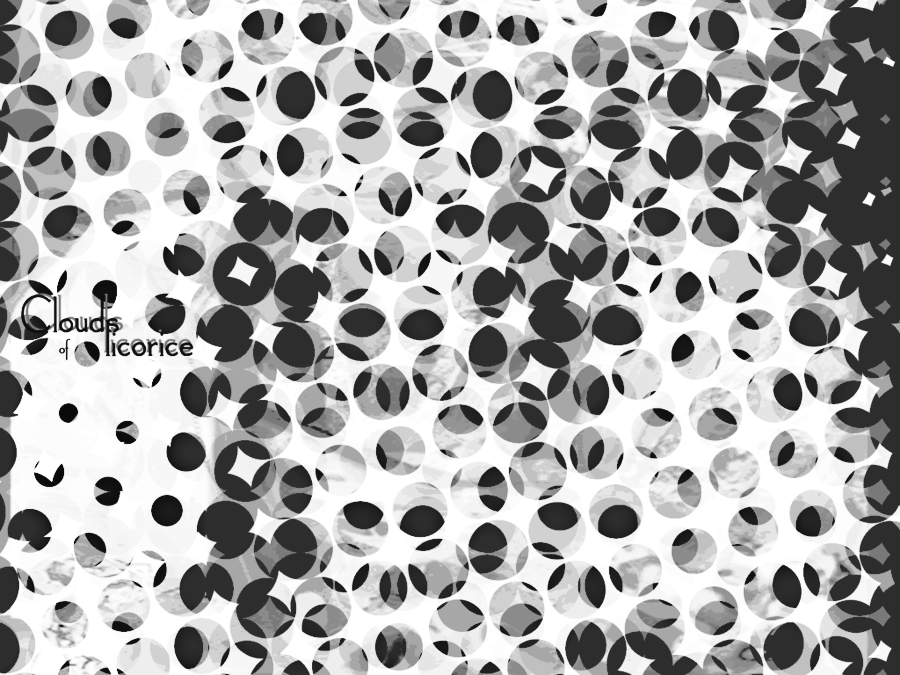 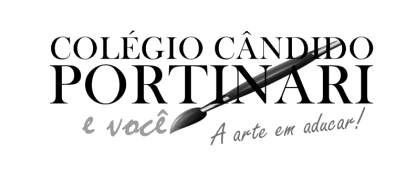 PORTUGUÊSAlfabeto – Ordem alfabética – módulo 1 – páginas: 9 à 11;Sílaba – módulo 1 – páginas: 68 e 69;Dígrafos – módulo 1 – páginas: 87 e 88.Sinônimo e antônimo – módulo 2 - página: 58/ 81 e 82/88;Gênero textual – Bilhete – módulo 1 – páginas: 55 e 56:Estudar também pelo caderno de apoio.CIÊNCIASMovimentos da Terra- páginas: 16 à 20 e 22à 24.A água- páginas: 15à19 e 21.O ar- páginas: 38, 41, 43, 44e 45.GEOGRAFIA A cidade / Águas nas paisagens              Caderno= Atividade de casaMATEMÁTICA* Medida de tempo (hora, minuto – calendário: dias da semana, mês) – caderno e módulo I páginas 6 a 13, 15, 20 a 23, 25, 68 e 69* Valor relativo e valor absoluto – caderno e módulo I páginas 46 a 48.* As quatro operações – caderno e módulo II páginas 16 a 19, 21 a 24, 92 a 94.* Multiplicação e divisão simples – módulo II páginas de 05 a 09 e caderno.* Medida de comprimento - caderno;Estudo também pelo caderno e a tabuada de multiplicação.HISTÓRIAMódulo 1As mudanças no tempo – Pg. 2 à 5E o relógio apareceu – Pg. 10 à 16Módulo 2As cidades do Oriente Antigo – PG 02 à 10A história das cidades brasileiras – Pg 30, 31, 34 e 35INGLÊSProfissõesPaisagens (praia e campo)NúmerosPronomes he, sheTerça (10/07)Quarta (11/07)Quinta (12/07)Sexta (13/07)Segunda (16/07)PortuguêsCiênciasGeografiaMatemáticaHistória eInglês